Notes: EcosystemsEcosystemsDefinition: a community of __________________________________________________________ with one another and with the ____________________ components in their habitat.4 Levels of ecological organisation:________________________________________________________________________________________________________________________Trophic RelationshipsDefinition: ________________________________________among living organisms in an ecosystem3 trophic levels:____________________________________________________________Producers (Autotrophs)Produce their own food through ____________________.They need __________ for the process to occur.They ________________________________________into an ecosystem.	ex. Land: ________________________________________	     Water: ________________________________________Consumers (Heterotrophs)Definition:obtain their energy by _________________________________________________ _________________________________________Two types:Primary or first order consumersSecondary or second order consumersPrimary Consumers:________________________________________Must be ____________________Includes omnivoresSecondary (tertiary, etc) consumers:____________________ that ______________________________________________________ (herbivores/omnivores)Note: Insectivores eat insects________________________________________ (third order consumer)Feeds on secondary consumers________________________________________Has no predatorDecomposers (Detritivores)feed on ____________________________________________________________ 	____________________________________________________________levels (everything dies)they are an essential component to completely ______________________________an organismhelps keep soil and environment healthyEx:	______________________________________________________________________________Food PyramidRepresenting ____________________________________________________________, in which various forms of life are shown on different levels, with __________________________ _____________________________________________________________________________. Food ChainA trophic relationship with a ______________________________________________________. ____________________ are part of each trophic level.Food WebTrophic levels with ____________________________________________________________. Many food chains can be made from it.Notice the arrows go from the _____________________________________________. They show energy transfer.Practice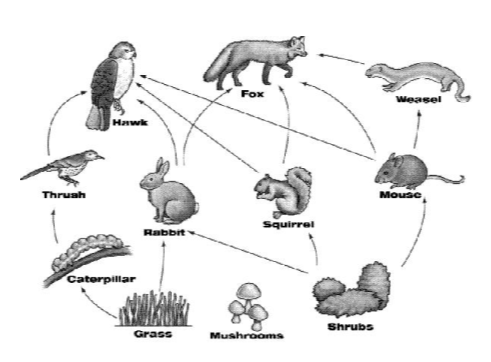 Identify a:    producer       primary consumer      secondary consumer     tertiary consumer 2) What would happen to the # hawks if grass disappeared?3) What would happen to # rabbits if grass disappeared?4) What would happen if the hawks disappeared?5) Would you expect to find more weasels or foxes?6) How would you add the mushrooms into the web?7) Make a food chain to the second order consumer.8) Make a food chain to the third order consumer.Chemical RecyclingDecomposers make ________________________________________available by ____________________________________________________________Material and Energy FlowEnergy ____________________ in an ecosystemOnly _________ of the energy gained from food can actually be used _____________________ _________________________________The other 90% of the energy gained will ____________________through  meeting the animal’s daily needs (ex: ________________________________________) and ____________________ Energy is __________ recycled in a food webThis means ________________________________from the sun is requiredPrimary ProductivityDefinition:amount of ________________________________________created (by producers). Depends on ____________________________________________________________.BiomassDefinition:the total mass of ________________________________________in an ecosystem (mass of all ________________________________________)Disturbancesan event that ________________________________________________________Two types:	1- ________________________________________	2- ________________________________________Natural disturbances are:Events triggered by the ________________________________________Ex- storms, droughts, wildfiresHuman disturbances are:Disturbances triggered by __________________________________________________ex. logging, oil spills, miningEcological SuccessionAll the steps necessary for an ecosystem to be stable again ________________________ ________________________has occurred. Past Exam QuestionsThe table below gives a list of disturbances. Some are natural, and others are the result of human activity.  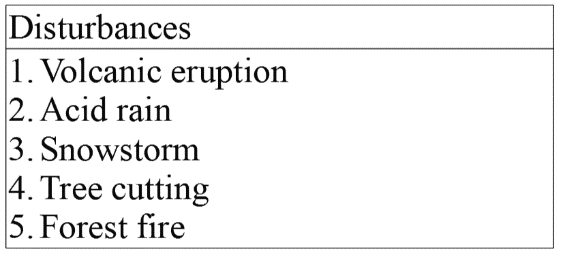 Which of these disturbances result from natural causes only? A) 1, 2 and 3	B) 1 and 3	C) 1, 3, 4 and 5	D) 2 and 5 Four characteristics of certain living things are listed below: 1 – They are autotrophs. 2 – They are heterotrophs. 3 – They transform organic matter into inorganic matter. 4 – They transform inorganic matter into organic matter. Which of the above characteristics can be associated with producers? A) 1 and 3		B) 1 and 4		C) 2 and 3		D) 2 and 4Biologists have noticed a rapid decline in the sea anemone population of the estuary near Grand Island. At first, they thought this was caused by abiotic factors, but they discovered that the direct cause of this rapid decline is a new type of fungus affecting sea anemones only. 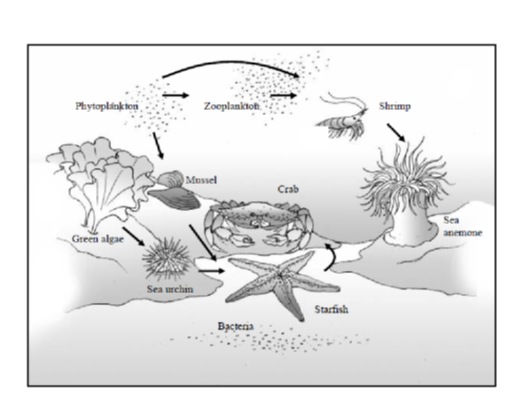 In the short term, what impact is this disturbance likely to have on the zooplankton population?